CASI PARTICOLARICONFIGURAZIONE DELLA CLASSE IN USCITAIN BASE AGLI OBIETTIVI FORMATIVI RAGGIUNTIIN PRESENZA E A DISTANZAPROGETTIARTICOLAZIONE DELLA DIDATTICAIN PRESENZA E A DISTANZACRITERI DI VALUTAZIONE PER L’AMMISSIONE AGLI ESAMI E MOTIVAZIONI L’esame verrà sostenuto secondo quanto previsto dall’Ordinanza Ministeriale n. 52 del 03 marzo 2021.L’EQUIPE PEDAGOGICA                        Torrita di Siena, …………………….                                                                 La coordinatrice/Il coordinatoreIstituto Scolastico Comprensivo “G. Parini” – Torrita di SienaSCUOLA SECONDARIA di PRIMO GRADO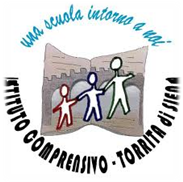 Istituto Scolastico Comprensivo “G. Parini” – Torrita di SienaSCUOLA SECONDARIA di PRIMO GRADORELAZIONECOORDINATA FINALEAnno scolastico ……./…….Classe……Sez. ……Composizione della CLASSETotale alunni che hanno frequentato, nr.:….  , di cui maschi, nr.:….. , di cui femmine, nr.: ……Scelta orariaNr. ….. alunnia 30 ORE Nr. …..alunni a 33 ORE Nr. …. alunni che non si sono avvalsi dell'insegnamento della Religione CattolicaCognome e nomeMotivazioniCauseLegenda motivazioni:Gravi difficoltà di apprendimentoDifficoltà linguistiche (stranieri)Disturbi comportamentaliDiversabilitàDSABESAltro………………………………Legenda presumibili causeRitmi di apprendimento lentiSituazione familiare difficileMotivi di saluteSvantaggio socio-culturaleScarsa motivazione allo studioDifficoltà di relazione con coetanei e/o adultiAltro............................INDICATORI COMPORTAMENTALI PTOFVotoALUNNOINDICATORI DISCIPLINARI PTOFINDICATORI DIDATTICA A DISTANZAVotoALUNNOPropositivo e collaborativo nel dialogo educativo e didattico.Costruttivo nella partecipazione.Rispettoso delle regole.Motivato e autonomo nell’impegno scolastico.OTTIMOL’alunno possiede conoscenze ampie, complete e approfondite.Applica in modo corretto le conoscenze, evidenziando analisi e sintesi disinvolte, con valutazioni personali e autonome, anche di fronte a situazioni complesse.Si esprime con linguaggio chiaro, appropriato, autonomo.Si impegna in modo costante, con un’ottima partecipazione al dialogo educativo.L’alunno partecipa alle attività con atteggiamento responsabile e le svolge in modo eccellente; motivato e autonomo nell’impegno scolastico, rispetta le regole di comportamento e i tempi di consegna dei materiali. Collabora in modo molto costruttivo.Si esprime con un linguaggio corretto e appropriato e con codici adeguati alla situazione comunicativa, mostrando piena padronanza. Possiede conoscenze ampie, complete e approfondite.10Attivo e collaborativo nel dialogo educativo e didattico.Positivo nella partecipazione.Rispettoso delle regole.Responsabile nell’impegno scolastico.DISTINTOL’alunno possiede conoscenze complete e approfondite.Applica in modo valido le conoscenze, evidenziando analisi e sintesi corrette, con valutazioni personali e autonome.Si esprime con linguaggio corretto ed autonomo.Si impegna in modo costante, partecipando attivamente al dialogo educativo.L’alunno partecipa alle attività con atteggiamento collaborativo e le svolge in modo preciso e costante; responsabile nell’impegno scolastico, rispetta le regole di comportamento e i tempi di consegna dei materiali. Collabora in modo costruttivo.Si esprime con un linguaggio corretto e con codici adeguati alla situazione comunicativa, mostrando valida padronanza. Possiede conoscenze complete e approfondite.9Partecipe al dialogo educativo e didattico. Attento nell’attività scolastica.Rispettoso delle regole.Costante nell’impegno scolastico.PIU’ CHEBUONOL’alunno possiede conoscenze complete ed organizzate.Applica in modo valido le conoscenze, evidenziando analisi e sintesi corrette.Si esprime con linguaggio chiaro e corretto.Si impegna in modo costante.L’alunno partecipa alle attività con atteggiamento positivo e le svolge in modo abbastanza preciso; costante nell’impegno scolastico, rispetta abitualmente le regole di comportamento e i tempi di consegna dei materiali. Collabora in modo valido.Si esprime con un linguaggio chiaro e con codici adeguati alla situazione comunicativa, mostrando buona padronanza. Possiede conoscenze complete e organizzate.8Sostanzialmente partecipe al dialogo educativo e didattico.Talvolta disattento nell’attività scolastica.Generalmente rispettoso delle regole, ma moderatamente vivace.Non sempre costante nell’impegno scolastico.BUONOL’alunno possiede conoscenze abbastanza complete ed organizzate.Applica in modo appropriato le conoscenze, evidenziandone una analisi sostanzialmente corretta.Si esprime con linguaggio abbastanza chiaro e corretto.Si impegna in modo regolare.L’alunno partecipa alle attività con atteggiamento adeguato e le svolge in modo sostanziale; non sempre costante nell’impegno scolastico, generalmente rispettoso dei tempi di consegna dei materiali e delle regole di comportamento, ma moderatamente vivace. Collabora in modo appropriato alle richieste. Si esprime con un linguaggio abbastanza chiaro e con codici adeguati alla situazione comunicativa, mostrando discreta padronanza. Possiede conoscenze abbastanza complete e organizzate.7Poco partecipe al dialogo educativo e didattico.Poco attento nell’attività scolastica.Poco rispettoso delle regole. Presenta alcune note disciplinari.Poco costante nell’impegno scolastico.SUFFICIENTEL’alunno presenta una sufficiente assimilazione dei contenuti.Evidenzia imprecisione nell’organizzazione e nell’applicazione delle conoscenze; è poco autonomo nell’analisi e nella sintesi.Si esprime in modo poco fluente, con una terminologia accettabile.Si impegna in modo non sempre costante.L’alunno partecipa alle attività con atteggiamento superficiale e le svolge in modo essenziale; poco costante nell’impegno scolastico, poco rispettoso delle regole di comportamento e dei tempi di consegna dei materiali. Collabora in modo essenziale.Si esprime con un linguaggio poco fluente/accettabile e con codici adeguati alla situazione comunicativa, mostrando sufficiente precisione. Possiede conoscenze sufficienti/settoriali.6Evidenti episodi di particolare e oggettiva gravità di comportamentoNon rispetta le regole, anche se sollecitato e richiamato.Manifesta atteggiamenti ostili e/o aggressivi sia nei confronti dei compagni che del personale scolastico.Presenta diverse note disciplinari sanzionate con richiamo scritto e/o sospensione. Arreca danno a strutture e materiali scolastici.NON SUFFICIENTEL’alunno possiede conoscenze superficiali e parziali.Va guidato nell’analisi, nella sintesi e nella rielaborazione delle conoscenze.Si esprime con linguaggio non sempre appropriato.Si impegna in modo discontinuo.L’alunno partecipa alle attività con disinteresse e le svolge in modo saltuario; dimostra scarso senso di responsabilità e impegno, inadeguato il rispetto delle regole di comportamento e dei tempi di consegna dei materiali. Collabora in modo superficiale / parziale.Si esprime con un linguaggio non sempre appropriato e con codici adeguati alla situazione comunicativa, mostrando scarsa precisione. Possiede conoscenze superficiali e parziali.5L’alunno evidenzia gravi carenze conoscitive e metodologiche.Anche se guidato, manifesta difficoltà nell’analizzare e nel sintetizzare le conoscenze.Si esprime in modo frammentario, con un linguaggio poco appropriato.Dimostra scarso senso di responsabilità e impegno.4AmbitoProgettualeNome del ProgettoInsegnanti coinvoltiTempo scuolaScientifico, tecnico e professionaleUmanistico e socialeGare e concorsiMETODOLOGIE E METODIMEZZI E STRUMENTI USATIMODALITA’ DI VERIFICA E VALUTAZIONE ADOTTATEDell’esperienzaDella comunicazioneDella ricercaInduttivo DeduttivoVideo lezione svolta in modalità sincrona Video lezioni e audiolezioni registrateDialogo attraverso sistemi di comunicazione scritta a risposta diretta (mail, chat GSuite)Classi virtuali formate tramite piattaforma GSuiteLibri di testo e non Libri di testo in versione digitaleLaboratori Schede predisposteGiochi didattici LIMVideolezioni e audiolezioni registrateSchede, articoli, immagini e altri materiali forniti dal docente tramite registro elettronico e piattaforma GSuiteVideo e siti InternetOsservazioni sistematicheInteresse e partecipazionePuntualità nella consegna di compiti/elaboratiProve soggettive Prove oggettive RelazioniQuestionari Verifiche scritte Verifiche orali Verifiche praticheQuiz sulla piattaforma GSuiteReligioneIngleseItalianoFranceseStoriaTecnologiaGeografiaArte e ImmagineMatematicaMusicaScienzeScienze MotorieSostegnoMateria alternativa